Nicole Miller-Raabe MBSR Bad HomburgKaiser-Friedrich-Promenade 10561348 Bad HomburgTel. 0162/8408888info@mbsr-badhomburg.dewww.mbsr-badhomburg.deAnmeldung zum MBSR-KursMindfulness Based Stress ReductionHiermit melde ich mich verbindlich zum 8-Wochen Kurs MBSR, Stressbewältigung mit Achtsamkeit unter Leitung von Nicole Miller-Raabe an.Vor-und Familienname:__________________________________________________Straße:________________________________________________________________Postleitzahl:________________ Wohnort:___________________________________Telefon:____________________ E-Mail:_____________________________________Geburtsdatum:______________ Beruf:_____________________________________Mir ist bekannt, dass es sich um eine Schulung und ein Selbsthilfeprogramm handelt.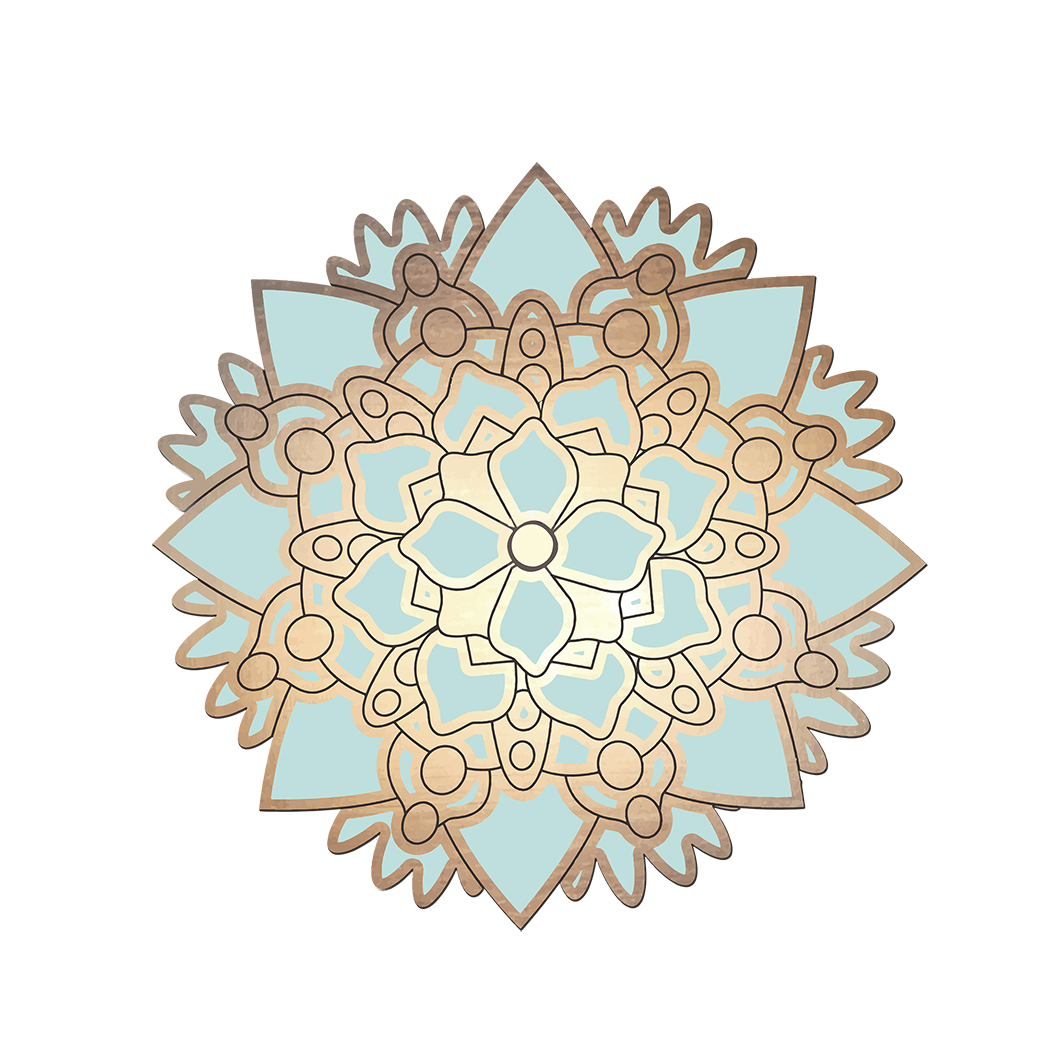 Dieser Kurs ist kein Ersatz für eine psychotherapeutische Therapie oder medizinische Behandlung, eignet sich aber - nach Absprache mit dem behandelnden Arzt oder Therapeuten - ggf. als Ergänzung.Der MBSR-Kurs findet über acht Wochen (8 Module) einmal wöchentlich für ca. 2,5 Std. statt, inklusive eines Vertiefungstages á ca. 6 Stunden.Ort: MBSR & Flow Yoga Bad Homburg        Kaiser-Friedrich-Promenade 105        61348 Bad HomburgZeit: Wöchentlich mittwochs, 19:00 - 21:30 Uhr sowie          1 Tag der Achtsamkeit: Sonntag, 10:00 - 16:00 UhrDie Kursgebühr in Höhe von € 325,00 überweise ich umgehend mit Unterzeichnung des Anmeldeformulars auf das Konto der Seminarleiterin:Nicole Miller-Raabe - IBAN:DE31500905000001135334 - BIC:GENODEF1S12Sparda Bank HessenWichtiger Hinweis: Die Kursteilnahme ist erst nach Eingang der gesamten Kursgebühr gesichert. Rücktrittsbedingungen:Bei Rücktritt bis 14 Tage vor Kursbeginn werden 50% der Seminargebühr, bei Rücktritt weniger als 14 Tage vor Kursbeginn werden 100% der Seminargebühr in Rechnung gestellt.Haftungshinweis:Die Teilnahme am Seminar geschieht auf eigene Verantwortung. Die Kursleiterin übernimmt keinerlei Haftung für Personen- oder Sachschäden sowie Garderobe.Ort/Datum:_____________________________________________________________ Unterschrift Kursteilnehmer/in:____________________________________________Anmeldung mit Fragebogen bitte per E-Mail, WA oder MMS senden.